MENSAGEM AO PROJETO DE LEI Nº ______/2016, QUE DÁ DENOMINAÇÃO DE “ROQUE RICHARD FACCINA” À ESTRADA MUNICIPAL, LOCALIZADA NO LOTEAMENTO INDUSTRIAL “CENTRO EMPRESARIAL ROQUE FACCINA”.Senhores Vereadores:A presente propositura tem por finalidade homenagear uma pessoa que, em vida, foi querida e estimada por todos que com ela conviviam, devido a sua integridade de caráter, índole bondosa e honesta, humildade e exemplo de trabalho. Trata-se do Sr. ROQUE RICHARD FACCINA, nascido em Itatiba em 03 de dezembro de 1955, casado com a Sra. RITA DE CASSIA BIAGIONI FACCINA, sendo que dessa união nasceram 03 filhos: Renata, Raquel, Roque Neto. O Sr. Richard, como era chamado, um homem íntegro, que trabalhou desde muito cedo na Empresa Fassina Viação LTDA, foi fundada pelo seu pai Roque Faccina e irmãos. Engenheiro por vocação, formado em 1978, fez da sua profissão um exemplo de vida, tendo trabalhado por muitos anos e se dedicado com muito afinco a ela e à sua família, tornando justa esta homenagem para perpetuar o seu nome em um logradouro público. 		Faleceu em 30 de novembro de 2014, aos cinquenta e oito anos. A presente propositura reflete o desejo da comunidade e dos familiares do Sr. Roque Richard Faccina, cuja morte foi muito lamentada e que receberá esta justa homenagem para perpetuar o seu nome na Estrada Municipal, localizada no Loteamento Industrial “Centro Empresarial Roque Faccina”.Aguardo, portanto, que a presente propositura seja aprovada por unanimidade de votos pelo Insigne Plenário desta Casa Legislativa, a fim de que possamos fazer justiça a essa saudosa munícipe.                                  SALA DAS SESSÕES, 23 de março de 2016.VALDIR FRANCISCON Vereador – PSD                        PROJETO DE LEI Nº                                  MENSAGEM AO PROJETO DE LEI Nº ______/2016, QUE DÁ DENOMINAÇÃO DE “ROQUE RICHARD FACCINA” À ESTRADA MUNICIPAL, LOCALIZADA NO LOTEAMENTO INDUSTRIAL “CENTRO EMPRESARIAL ROQUE FACCINA”.A CÂMARA MUNICIPAL DE ITATIBA APROVA:	Art. 1º - A Estrada Municipal, localizada no Loteamento Industrial “Centro Empresarial Roque Faccina, passa a denominar-se “ROQUE RICHARD FACCINA”.Art. 2º - As despesas decorrentes da execução da presente Lei correrão por conta de dotação orçamentária própria, suplementada se necessário.Art. 3º - Esta Lei entrará em vigor na data de sua publicação, revogadas as disposições em contrário.                             SALA DAS SESSÕES, 23 de março de 2016.VALDIR FRANCISCON Vereador – PSD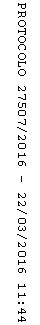 